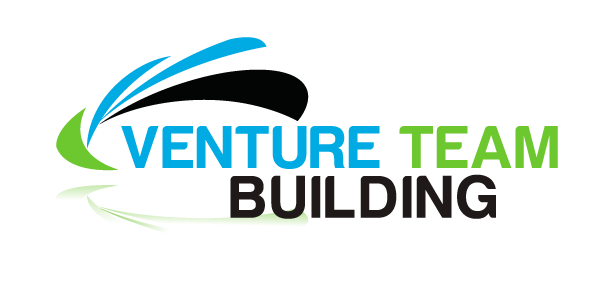 Course: Course: Trainer/s:  Training Location: Facilities Available:No. Candidates:Date of Course 1:       Date of Course 2: Start Time: Assessment/s planned: Assessment/s planned: General aims:Specific learning outcomes for the course:Other learning outcomes:Candidates are required to bring:      Candidates are required to bring:      